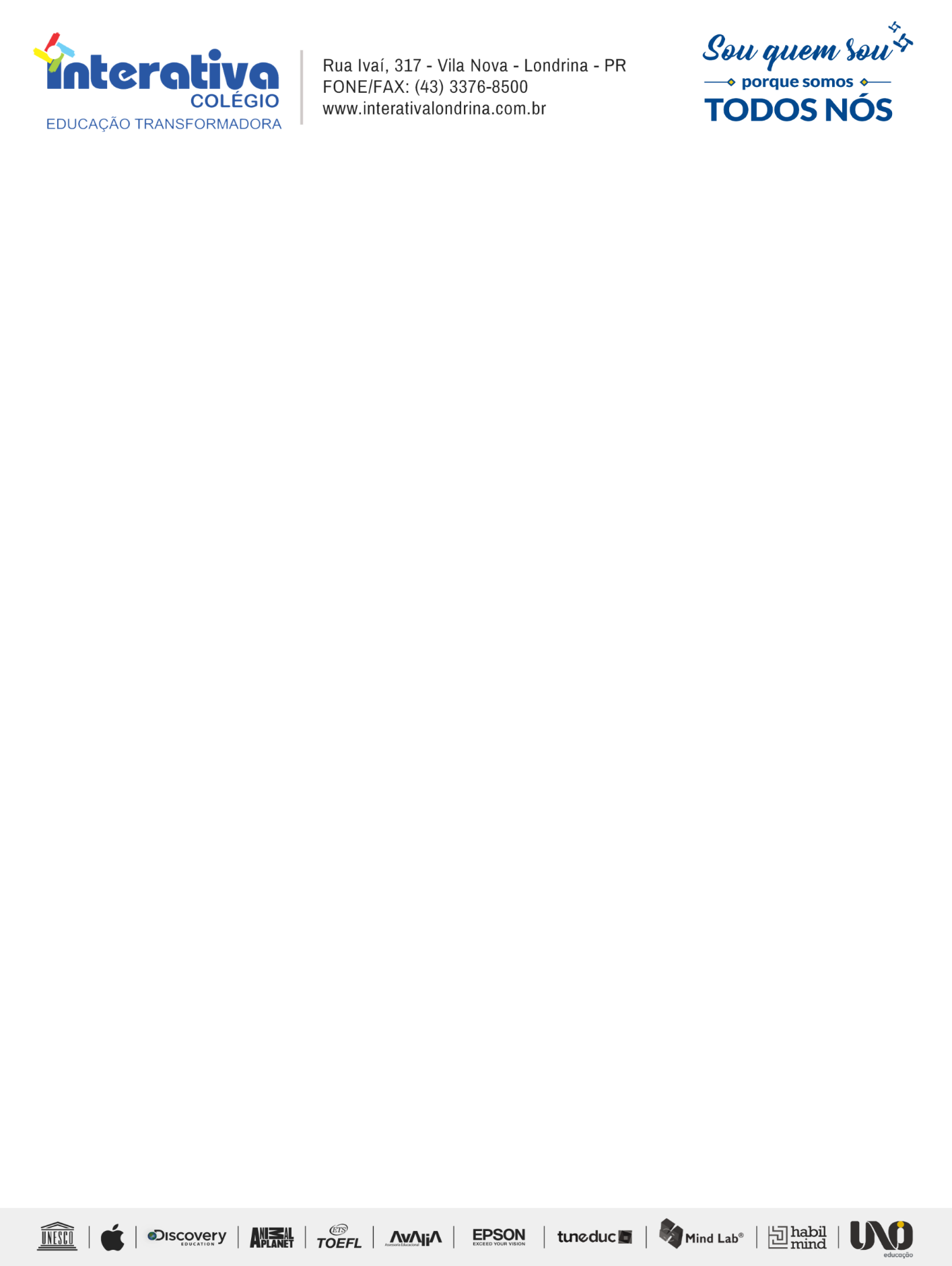 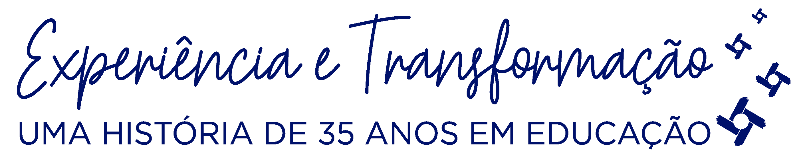 18º SITEC  – SIMPÓSIO INTERATIVA DE TECNOLOGIA E CIÊNCIA LONDRINA – PARANÁ  - BRASILTITULO DO TRABALHO (em caixa alta)SOBRENOME, Nome do primeiro autor; SOBRENOME, Nome do segundo autor;SOBRENOME, Nome do terceiro autor; SOBRENOME, Nome do professor orientador;Instituição de EnsinoAno escolarCategoria de participação - Área do conhecimentoORIENTAÇÕES GERAIS PARA ELABORAÇÃO DO RELATÓRIO O título do trabalho deve ser centralizado, digitado em fonte Arial tamanho 14, Caixa alta e não deve conter abreviações. A categoria de participação e a área de conhecimento devem ser uma das áreas do evento: Ciências Biológicas, Ciências Agrárias, Ciências Exatas, Engenharia ou Ciências humanas. O relatório do trabalho, em seu total, deverá apresentar no máximo 15 páginas, digitado em fonte Arial tamanho 12, folha tamanho A4. O espaçamento deve ser de 1,5 entre linhas. O relatório não deverá apresentar capa, folha de rosto, sumário ou outro elemento pré-textual.Os subtítulos do trabalho não deverão iniciar em página nova. Este deverá ser em fonte tamanho 12 e em negrito, alinhado à esquerda. O texto deverá conter: Resumo, Introdução, Problema/Justificativa, Materiais e métodos, Resultados e discussões, Considerações finais (conclusões) e Referências. O relatório deve ter, no máximo, 15 páginas. RESUMO: O resumo, primeiro item do relatório, terá que ser digitado em fonte Arial tamanho 12, modo justificado, com espaçamento simples entre linhas. No final, apresentar quatro palavras chaves. Deverá ser em texto corrido, sem colocação de parágrafos. Não deve apresentar citações bibliográficas. Deve abordar o tema do trabalho, o objetivo da pesquisa, os materiais e métodos, os resultados mais relevantes e as considerações finais. Um resumo deve informar a essência do projeto de maneira resumida, mas completa (com um tamanho de aproximadamente 350 palavras).Palavras-chave: Coloque quatro palavras ou termos que expressem a essência do trabalho. Elas devem iniciar com maiúsculas, separadas por ponto e vírgula e finalizadas por ponto. INTRODUÇÃODeve constar uma parte introdutória, onde o autor expõe o tema do projeto, a justificativa, o problema abordado e os objetivos que foram atingidos. Em tese, a introdução é o espelho do trabalho desenvolvido. É por meio dela que o leitor terá o primeiro contato com o trabalho. Por isso ela deve ser apresentada de tal forma que conduza à motivação para a leitura e capte a atenção do leitor. Na introdução deve aparecer o tema e a ideia geral do assunto, além de localizar o leitor no momento histórico em que se baseiam as teorias apresentadas. OBJETIVO Nesta seção, você deverá relacionar os objetivos delineados para sua pesquisa, os quais representam, em síntese, aquilo que você pretende alcançar durante e/ou ao final da investigação. Esses elementos podem ser segmentados em “geral” e “específicos”. PROBLEMA E JUSTIFICATIVA Nesta seção, sua tarefa é explorar a relevância de sua pesquisa, com base em argumentos capazes de defender a importância do tema selecionado. Seu texto, nesta parte, deverá sintetizar a finalidade do seu estudo, convencendo o leitor de que seus propósitos são válidos e passíveis de uma abordagem científica. É essencial que sua pesquisa seja evidenciada como algo relevante para a área selecionada. Uma sugestão é a de que você fundamente seus argumentos teoricamente, ou seja, apresentando informações teóricas. MATERIAIS E MÉTODOS (ou Metodologia)A metodologia deve relatar como se realizou a investigação, ou seja, quais os caminhos que foram seguidos para desenvolver sua pesquisa; o que se utilizou ou para realizá-la e como se fez para responder as questões problematizadoras levantadas, além dos objetivos da pesquisa. Na metodologia, pode-se utilizar vários métodos de ação, como entrevista, questionário, observação, experimentação, etc., e devem ser bastante detalhados. Deve-se caracterizar a população pesquisada, a área estudada, suas características e quantificações; materiais que foram utilizados e experimentos que foram realizados.RESULTADOS E DISCUSSÕESEm toda pesquisa científica haverá levantamento de dados de variadas fontes, independente dos métodos ou técnicas empregados na realização. O levantamento desses dados constitui a essência da busca dos resultados propostos no problema e nos objetivos. Os dados levantados devem ser legítimos, autênticos e jamais direcionados ou manipulados para favorecer resultados de interesse.Em relação à pesquisa realizada, esta é a parte realmente nova da redação. Os diversos resultados devem ser agrupados, ordenados e discutidos, confrontando-os com as ideias de autores constantes da revisão de literatura já realizada. Pode ser composta de tabelas, gráficos, fotos, imagens de satélites, figuras com valores estatísticos, desenhos, entre outros.CONSIDERAÇÕES FINAISÉ o fechamento do trabalho. Neste tópico deve-se retomar os objetivos que foram elaborados e as razões que foram evidenciadas na justificativa, interpretando de maneira crítica e criativa todas as informações que foram coletadas, tanto bibliográficas quanto as da pesquisa de campo. Deve estar claro se, na conclusão do(s) autor(es), esses objetivos foram alcançados e se a hipótese inicial da pesquisa foi atingida. É muito importante que o ponto de vista do autor esteja evidente nesta etapa, incluindo a manifestação sobre a satisfação, ou não, em relação aos resultados alcançados. É interessante que o autor faça o relato das maiores dificuldades encontradas para a execução da pesquisa e, também, faça sugestões para novas pesquisas que reforcem ou ampliem o tema.REFERÊNCIASReferências são o conjunto de elementos que identificam as obras consultadas e citadas no texto. As referências devem ser apresentadas em uma única ordem alfabética, independentemente do suporte físico (livros, periódicos, publicações eletrônicas ou materiais audiovisuais) alinhadas à esquerda, em espaço simples, e espaço duplo entre elas.Exemplo:BARROS, Antônio de; Transformando verde em energia. 6ª Ed. São Paulo; p. 23-35. 2008.LIMA, Y. K.; FRONZA, M.; ALENCAR, P. T. Verificação da presença de amido em hortaliças produzidas em sistema hidropônico. Ciência e Tecnologia, vol. 88, n. 3. Campinas, SP, 2000. 